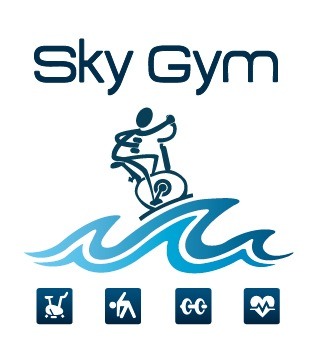 COMMUNIQUÉ DE PRESSESKY GYM, s’entraîner 100% natureKOH SAMUI, le 17 juillet 2013C’est avec grand enthousiasme que nous vous annonçons l’ouverture du Sky Gym à Lamai, Koh Samui. Ce club de fitness à ciel ouvert est un concept unique sur l’île. Juché sur le toit d’une bâtisse de 4 étages qui a pignon sur la « Main Road », Sky Gym, est un nouveau centre d’entraînement physique 100% nature! En effet, on s’entraîne à l’extérieur, sans air climatisé, au pied de la montagne! Avec une vue exceptionnel sur la mer et des équipements cardio et musculaires haut de gamme, tout est réuni pour permettre un entraînement de qualité avec une vue à faire rêver.De plus, le Sky Gym offre des cours de Spinning, une première sur Koh Samui! Doté d’une dizaine de vélos stationnaires performants, ce cours dirigé de 60 minutes permet d’améliorer vos performances en cyclisme ou tout simplement de vous mettre en forme sur de la musique rythmée. Il suffit de s’inscrire à l’une des séances hebdomadaires de Spinning en groupe!En tout temps, vous pouvez bénéficier de l’appui d’un entraîneur personnel qualifié et d’expérience sur place. Vous pouvez aussi prendre rendez-vous avec l’un de nos  entraîneurs et profiter d’un programme personnalisé.  Enfin, l’expérience nature se poursuit jusqu’au bar à jus où des smoothies frais et naturels ainsi que des jus énergétiques vous sont offerts dans un décor à couper le souffle! SKY GYM : S’entraîner en pleine nature sur le toit de la Thaïlande!En quelques lignes, le Sky Gym c’est :Un entraînement 100% nature – à l’extérieur, sans fenêtres, sans murs, sans climatisationDe l’équipement haut de gammeDes entraîneurs personnels qualifiés et d’expérienceDes cours de Spinning en groupe (unique sur Koh Samui)Une vue sur mer à couper le souffleUn bar à smoothie et jus énergétiques frais et naturelsUne autre façon de savourer la Thaïlande!HEURES D’OUVERTURE: 6h00 à 21h00, 7 jours / semaineTARIFS: À partir de 350 Baht la session. Des abonnements à la semaine, au mois et à l’année sont aussi offerts.30% de rabais seront appliqués sur les 100 premiers membres mensuels ou annuelsPHOTOS: Facebook : Skygym SamuiLIEU: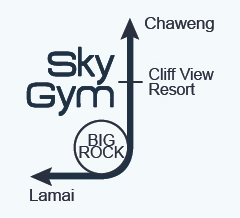 INFORMATION:Géraldine Roy, équipe Sky Gym088 380 8073gsat12@me.com 